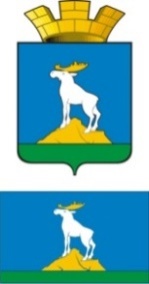 ГЛАВА НИЖНЕСЕРГИНСКОГО ГОРОДСКОГО ПОСЕЛЕНИЯПОСТАНОВЛЕНИЕ18.10.2023 г.         № 411г. Нижние Серги О внесении изменений в постановление главы Нижнесергинского городского поселения от 14.08.2015 № 282 “Об утверждении муниципальной программы “Энергосбережение и повышение энергетической эффективности Нижнесергинского городского поселения до 2027 года” (с изменениями от 26.10.2015 № 386, от 17.12.2015 № 477, от 29.01.2016 № 33, от 02.06.2016 № 19, от 16.08.2016 № 389, от 03.10.2016 № 468, от 02.11.2016 № 529, от 09.11.2016 № 546, от 15.12.2016 № 701-А, от 11.04.2017 № 174, от 18.07.2017№ 366, от 01.11.2017 № 518-А, от 22.12.2017 № 596, от 09.07.2018 № 315-А, от 27.08.2018 № 396, от 06.12.2018 № 556, от 08.02.2019 № 33, от 14.03.2019 № 82, от 12.07.2019 № 298, от 14.08.2019 № 335, от 26.12.2019 № 514, от 20.02.2020 № 61, от 12.05.2020 № 144, от 22.05.2020 № 159, 07.08.2020 № 238, 10.11.2020 № 358, от 28.12,2020 № 417, от 17.02.2021 № 37-А, от 25.02.2021 № 40, от 11.05.2021 № 120, от 24.05.2021 №127, от 07.06.2021 № 145, от 25.06.2021 № 156, от 02.08.2021 № 197, от 30.09.2021 № 266, от 01.12.2021 № 331, от 01.12.2021 № 331-А, от 29.12.2021 № 389, от 19.01.2022 № 13, от 06.04.2022 № 91, от 15.04.2022 № 97, от 22.06.2022 № 242, от 05.08.2022 № 315, от 19.09.2022 № 364, от 25.10.2022 № 443, от 24.11.2022 № 516, от 06.12.2022 № 533, от 29.12.2022 № 605, от 20.01.2023 № 8, от 02.03.2023 № 62, от 04.05.2023 № 135, от 29.06.2023 № 241, от 17.08.2023 № 316, от 05.09.2023 № 333)Руководствуясь Федеральным законом от 23.11.2009 № 261-ФЗ «Об энергосбережении и повышении энергетической эффективности и о внесении изменений в отдельные законодательные акты Российской Федерации», Постановлением Правительства Российской Федерации от 31.12.2009 № 1225 «О требованиях к региональным и муниципальным программам энергосбережения и повышения энергетической эффективности», Постановлением Главы Нижнесергинского городского поселения от 20.03.2014 № 66 «Об утверждении порядка формирования и реализации муниципальных программ в Нижнесергинском городском поселении» с изменениями от 24.09.2014 № 347,      	ПОСТАНОВЛЯЮ1. Внести в постановление Главы Нижнесергинского городского поселения от 14.08.2015 № 282  «Об утверждении муниципальной программы «Энергосбережение и повышение энергетической эффективности  Нижнесергинского городского поселения до 2027 года», (с изменениями от 26.10.2015 № 386, от 17.12.2015 № 477, от 29.01.2016 №33, от 02.06.2016 №219, от 16.08.2016 № 389, от 03.10.2016 № 468, от 20.11.2016 № 529, от 09.11.2016 № 546, от 15.12.2016 № 701-А, от 11.04.2017 № 174, от 18.07.2017№ 366, от 01.11.2017 № 518-А, от 22.12.2017 № 596, от 09.07.2018 № 315-А, от 27.08.2018 № 396, от 06.12.2018 № 556, от 08.02.2019 № 33, от 14.03.2019 № 82, от 12.07.2019 № 298, от 14.08.2019 № 335, от 26.12.2019 № 514, от 20.02.2020 № 61, от 12.05.2020 № 144, от 22.05.2020 № 159, от 07.08.2020 № 238, от 10.11.2020 № 358, от 28.12,2020 № 417, от 17.02.2021 № 37-А, от 25.02.2021 № 40, от 11.05.2021 № 120, от 24.05.2021 № 127, от 07.06.2021 № 145, от 25.06.2021 № 156, от 02.08.2021 № 197, от 30.09.2021 № 266, от 01.12.2021 № 331, от 01.12.2021 № 331-А, от 29.12.2021 № 389, от 19.01.2022 № 13, от 06.04.2022 № 91, от 15.04.2022 № 97, от 22.06.2022 № 242, от 05.08.2022 № 315 от 19.09.2022 № 364, от 25.10.2022 № 443, от 24.11.2022 № 516, от 06.12.2022 № 533, от 29.12.2022 № 605, от 20.01.2023 № 8, от 02.03.2023 № 62, от 04.05.2023 № 135, от 29.06.2023 № 241, от 17.08.2023 № 316, от 05.09.2023 № 333) следующие изменения:  - изменения в план мероприятий по выполнению муниципальной программы «Энергосбережение и повышение энергетической эффективности Нижнесергинского городского поселения до 2027 года» (прилагается);                                                                                                  2.    Обнародовать данное постановление путём размещения полного текста через сеть «Интернет» на официальном сайте Нижнесергинского городского поселения.	3.        Контроль за исполнением настоящего постановления оставляю за собой.	Глава Нижнесергинского 	городского поселения                                                         А.М. Чекасин                                             